 6th Annual NMIOTC Conference Joining Request Form(please read carefully the instructions below prior to filling out the form)PERIOD: 02-04 June 2015 6th Annual NMIOTC Conference Joining Request Form(please read carefully the instructions below prior to filling out the form)PERIOD: 02-04 June 2015 6th Annual NMIOTC Conference Joining Request Form(please read carefully the instructions below prior to filling out the form)PERIOD: 02-04 June 2015SPEAKER/ATTENDEE'S INFORMATIONSPEAKER/ATTENDEE'S INFORMATIONSPEAKER/ATTENDEE'S INFORMATIONLast Name (*)Last Name (*)First Name (*)First Name (*)Middle InitialsMiddle InitialsSex (*)Sex (*)Nationality (*)Nationality (*)Military Rank / Title for Civilians (*)Military Rank / Title for Civilians (*)Organization / Branch / Service (*)Organization / Branch / Service (*)Title of duty position (*)Title of duty position (*)Date of Birth Date of Birth ID No/Passport No (*)ID No/Passport No (*)Tel (*)Tel (*)E-mail (*)E-mail (*)Accompanied by spouse / familyAccompanied by spouse / familyNon paper drafting contributionNon paper drafting contributionTRAVELLING INFORMATIONTRAVELLING INFORMATIONTRAVELLING INFORMATIONTravel Mode to NMIOTC (*)Arrival Date (*)Departure Date (*)Accommodation (*)Rental Car COMMENTS / REMARKSCOMMENTS / REMARKSCOMMENTS / REMARKSINSTRUCTIONSINSTRUCTIONSINSTRUCTIONS1. Information marked as (*) is mandatory. 2. This form must be completed in capital letters, saved as Annual NMIOTC Conference_Surename_Rank.Doc.     and be submitted to :	a.	studentadmin@nmiotc.grc.nato.int  into NU-WAN, or	b.	ariatzisn@nmiotc.grc.nato.int, or	c.	FAX: +30 28210 85702 to NMIOTC Admin Officer, Lt JG Konstantinos Papanastasis GRC(N).3. If information on a field is not applicable or not yet determined can be filled with N/A or TBD respectively.1. Information marked as (*) is mandatory. 2. This form must be completed in capital letters, saved as Annual NMIOTC Conference_Surename_Rank.Doc.     and be submitted to :	a.	studentadmin@nmiotc.grc.nato.int  into NU-WAN, or	b.	ariatzisn@nmiotc.grc.nato.int, or	c.	FAX: +30 28210 85702 to NMIOTC Admin Officer, Lt JG Konstantinos Papanastasis GRC(N).3. If information on a field is not applicable or not yet determined can be filled with N/A or TBD respectively.1. Information marked as (*) is mandatory. 2. This form must be completed in capital letters, saved as Annual NMIOTC Conference_Surename_Rank.Doc.     and be submitted to :	a.	studentadmin@nmiotc.grc.nato.int  into NU-WAN, or	b.	ariatzisn@nmiotc.grc.nato.int, or	c.	FAX: +30 28210 85702 to NMIOTC Admin Officer, Lt JG Konstantinos Papanastasis GRC(N).3. If information on a field is not applicable or not yet determined can be filled with N/A or TBD respectively.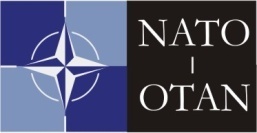 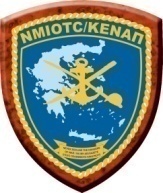 